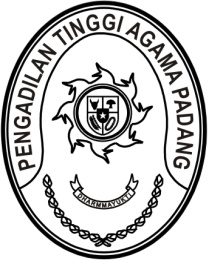 Nomor     	: W3-A/     /KP.04.6/2/2022	2 Februari 2022Lampiran	: -Perihal	:	Permintaan Saksi PelantikanYth. Drs. Mhd. Nuh, S.H., M.H. H. A. Havizh Martius, S.Ag., S.H., M.H.Assalamu’alaikum, Wr. Wb.Dengan ini kami minta kesediaan Saudara sebagai Saksi pada acara Pelantikan 
Ketua Pengadilan Agama Painan dan Pulau Punjung Pengadilan Tinggi Agama Padang, yang Insya Allah akan dilaksanakan pada:Hari/Tanggal	:	Jum’at/ 4 Februari 2022Jam	:	08.30 WIB s.d. selesai Tempat	:	Pengadilan Tinggi Agama Padang,		Jl. By Pass KM. 24, Anak Air, PadangPakaian	:	Pakaian Sipil Lengkap (PSL)Demi kelancaran acara agar tetap memperhatikan protokol kesehatan dengan memakai masker, mencuci tangan dengan sabun dan menjaga jarak.Demikian disampaikan, atas kehadirannya diucapkan terima kasih.Wassalam,Ketua,Zein Ahsan